Проверочная работа по темам «Химические волокна. Виды поясной одежды  и требования к ней. Мерки, необходимые для построения чертежа поясного изделия» 1. Сырьём для производства тканей из химических  волокон служат:А) отходы каменного угля и нефти;Б) текстильные волокна;В) растения: хлопок и лёнГ) древесина голосеменных растений2. К искусственным волокнам относятся волокна:а)	вискозные;б)	полиамидные;      в)	ацетатные;г)	полиэфирные;д)	шелковые.3. При горении ткани из синтетического волокна образуется:а)	серый пепел;б)	твердый темный шарик;      в)	рассыпающийся черный шарик.4. В производстве тканей из химических волокон нет этапа:А) прядение;    Б) формование волокна;       В) отделка волокна.5. Выберите правильные утвержденияА) вискозное волокно представляет собой чистую целлюлозу, полученную из еловой древесины;Б) при производстве тканей их химических волокон на этапе отделки полученные нити проходят промывку, крутку, термическую обработку, отбеливание, окрашивание.В) ткани из ацетатного волокна впитывают воду лучше, чем ткани из вискозного волокна;Г) капрон, нейлон, дедерон – мягкие на ощупь, поэтому не устойчивы к истиранию;Д) чтобы готовое швейное изделие выглядело безукоризненно и долго сохраняло свою первоначальную форму, некоторые детали укрепляют прокладочными материалами.6.  Перечислите  признаки,  характерны для поясной одежды?7. Силуэт – это…….А) Силуэт - плоскостное зрительное восприятие объемных форм одежды, имеющих четкие контуры в виде правильной тени.Б) Силуэт – внешние очертания предмета, представленные какой-то геометрической фигурой. 8. .  По покрою различают юбки …….9.  Определи силуэты предложенных моделей      А)                                      Б)                              В)                            Г)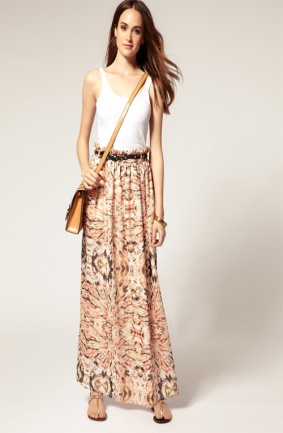 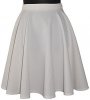 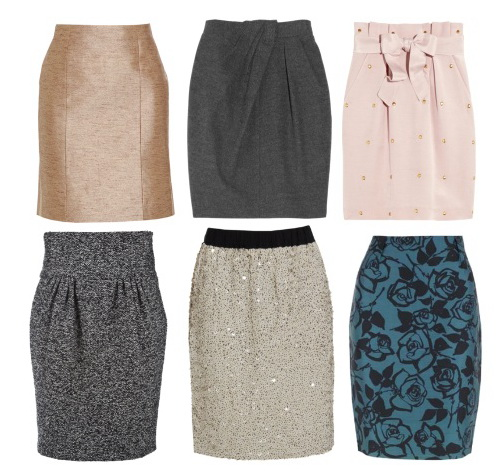 10. Установите соответствие между группами требований к одежде и их свойствами.11. Конструирование швейных изделий это -а)  построение чертежа изделия; б)  изготовление выкройки;  в) проведение примерки; 12.Какие мерки снимают полностью, а записывают в половинном размере? а) обхватов;  б)  ширин; в) высот;  г) длин; 13. Какие мерки нужны для изготовления (поясного изделия)  юбки?а) Ст;	б)  Шг;в)  Сб;	г)  Ди;     д)  Об;      е)  Дст14. Какая мерка снимается следующим образом:   Со спины,  по наиболее выступающим точкам ягодиц, спереди параллельно поверхности пола или по пластине, приложенной к животу для учета выступа живота.15. Какая мерка используется для расчета ширины юбки по линии бедер и расчета  ширины талиевых вытачек? 16. С какой целью используется мерка длина спины до талии при построении чертежа поясного изделия (юбки)?ТребованияСвойстваЭстетическиеУдобство в носке, прочность, износоустойчивость; устойчивость к деформации. ЭксплуатационныеОбеспечение нормальной жизнедеятельности; создание благоприятного микроклимата; защита от внешних воздействий, легкий уход за одеждой. ГигиеническиеДоступность одежды   (недорогая себестоимость).ЭкономическиеКрасота: соответствие современным требованием моды;учет особенностей человека, внешности и возраста.